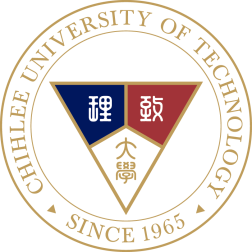 107學年度跨領域學分學程評鑑評鑑報告書學程名稱：○○○○○ 學分學程目  錄壹、	學程自我定位	一、發展重點與特色	二、對應之產業發展趨勢	三、學程修讀規範與證書取得規定	貳、執行情況與成效	一、學程課程規劃	(一)	課程規劃之實施成效	(二)	課程對應之專業師資安排	二、學程教學品質	(一)	招生成效	(二)	行政支援學程運作之機制成效	三、學程執行成效	(一)	證書取得情況	(二)	學生課後滿意度評估	(三)	預期目標達成率	參、	綜合自評與建議	一、其他特色表現	二、檢討與改進事項	三、建議事項	學程召集老師系主任院學分學程管理中心
執行秘書學院院長